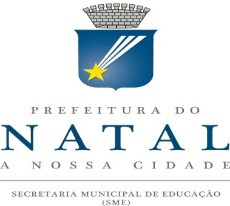 INSTRUMENTO Nº 2 -FORMULÁRIO – EDEPARTAMENTO DE ENSINO FUNDAMENTAL – DEFDIRETOR AVALIADO _________________________________________Avaliar o desempenho da prática da equipe gestora, atribuindo um valor de  3 pontos, conforme os seguintes critérios:(0) zero para itens INEXISTENTES ou NUNCA praticados(1) um para itens INSUFICIENTES ou RARAMENTE praticados(2) dois para itens SATISFATÓRIOS ou MUITAS VEZES praticados (3) três para itens EXCELENTES ou SEMPRE praticadosPráticas comuns aos setores: SAPEF/SPAEF/SEE/SETI/SEJA/SECDINSTRUMENTO Nº 2 - FORMULÁRIO – EDEPARTAMENTO DE ENSINO FUNDAMENTAL – DEFRESULTADO DA AVALIAÇÃO DE DESEMPENHO DA EQUIPE GESTORA DAS UNIDADES DE ENSINO - ESCOLASDIRETOR AVALIADO ______________________________________________________             Responsável: ________________________________                                                                                                  Data:____/____/____NºPRÁTICAS AVALIADAS01231Participa de reuniões, eventos e formações realizadas pelos setores do Departamento de Ensino Fundamental.2Atende, no prazo determinado, às solicitações dos setores do Departamento referentes às informações, dados e documentos da escola (Projeto Político Pedagógico, Plano de ação, desempenho escolar, inscrições em projetos, entre outros).3Implementa ações pedagógicas para melhoria do desenvolvimento e aprendizagem dos alunos e sua permanência na escola (Adesão a programas, desenvolvimento de projetos e outros).4Desenvolve ações que possibilitam a participação dos docentes e coordenadores pedagógicos nas formações realizadas pelo Departamento de Ensino Fundamental.5Desenvolve ações de construção, reelaboração e implementação do Projeto Político Pedagógico, garantindo a sua articulação entre os turnos.6Desenvolve ações para inclusão escolar dos alunos (referentes à deficiência, matrícula antecipada, diversidade, Salas de Recursos Multifuncionais, profissionais de apoio e outros).NºUNIDADE DE ENSINOPRÁTICA 01PRÁTICA 02PRÁTICA 03PRÁTICA 04PRÁTICA 05PRÁTICA 06TOTAL DE PONTOS DA EQUIPE GESTORA1E.M. PROFª ADELINA FERNANDES2E.M. PROFª ALMERINDA B. FURTADO3E.M. PROF. AMADEU ARAUJO4E.M. PROFª ANGELICA DE ALMEIDA MOURA5E.M. PROF. ANTONIO CAMPOS E SILVA6E.M. PROF. ANTONIO SEVERIANO7E.M. PROF. ARNALDO MONTEIRO BEZERRA8E.M. PROF. ASCENDINO DE ALMEIDA9E.M. PROF. BERILO WANDERLEY10E.M. PROF. BERNARDO NASCIMENTO11E.M. PROF. CARLOS BELLO MORENO12E.M. CELESTINO PIMENTELNºUNIDADE DE ENSINOPRÁTICA 01PRÁTICA 02PRÁTICA 03PRÁTICA 04PRÁTICA 05PRÁTICA 06TOTAL DE PONTOS DA EQUIPE GESTORA13E.M. CHICO SANTEIRO14E.M. PROFª DALVA DE OLIVEIRA15E.M. DJALMA MARANHAO16E.M. ESTUDANTE EMMANUEL BEZERRA17E.M. PROFª EMILIA RAMOS18E.M. JORNALISTA ERIVAN FRANÇA19E.M. PROF. EUDO JOSE ALVES20E.M. FERREIRA ITAJUBÁ21E.M. PROFª FRANCISCA DE OLIVEIRA22E.M. PROFª FRANCISCA FERREIRA DA SILVA23E.M. FRANCISCO DE ASSIS VARELA24E.M. HENRIQUE CASTRICIANO25E.M. PROF. HERLY PARENTE26E.M. PROFª IAPISSARA AGUIAR27E.M. IRMÃ ARCANGELA28E.M. PROFª IVONETE MACIEL29E.M. JOAO PAULO II30E.M. JOAO XXIII31E.M. MONS. JOAQUIM HONORIO32E.M. MONS. JOSE ALVES LANDIM33E.M. PROF. JOSÉ DE ANDRADE FRAZÃONºUNIDADE DE ENSINOPRÁTICA 01PRÁTICA 02PRÁTICA 03PRÁTICA 04PRÁTICA 05PRÁTICA 06TOTAL DE PONTOS DA EQUIPE GESTORA34E.M. PROF. JOSÉ MELQUÍADES DE MACEDO35E.M. PROF. JOSÉ DO PATROCINIO36E.M. VEREADOR JOSÉ SOTERO37E.M. PROFª JOSEANE COUTINHO DIAS38E.M. PROFª JOSEFA BOTELHO39E.M. JUVENAL LAMARTINE40E.M. PROF. LAERCIO FERNANDES MONTEIRO41E.M. PROFª LAURA MAIA42E.M. PROFª LOURDES GODEIRO43E.M. PROF. LUIZ MARANHAO FILHO44E.M. PROFª MALVINA COSME45E.M. PROFª MARECI GOMES DOS SANTOS46E.M. PROFª MARIA ALEXANDRINA SAMPAIO47E.M. PROFª MARIA CRISTINA O. TAVARES48E.M. PROFª MARIA DALVA GOMES BEZERRA49E.M. PROFª MARIA MADALENA X. DE ANDRADE50E.M. PREF. MARIO EUGENIO LIRA51E.M. PROFª NOILDE PESSOA RAMALHO52E.M. N. SRA. DA APRESENTAÇÃO53E.M. N. SRA. DAS DORES54E.M. N. SRA. DOS NAVEGANTESNºUNIDADE DE ENSINOPRÁTICA 01PRÁTICA 02PRÁTICA 03PRÁTICA 04PRÁTICA 05PRÁTICA 06TOTAL DE PONTOS DA EQUIPE GESTORA55E.M. PROF. OTTO DE BRITO GUERRA56E.M. PROFª PALMIRA DE SOUZA57E.M. PROF. REGINALDO FERREIRA NETO58E.M. SANTA CATARINA59E.M. SANTOS REIS60E.M. SÃO FRANCISCO DE ASSIS61E.M. SÃO JOSÉ62E.M. PROFª TÂNIA ALMEIDA63E.M. PROFª TEREZA SATSUQUI64E.M. PROFª TEREZINHA PAULINO DE LIMA65E.M. PROF. ULISSES DE GÓIS66E.M. PROFª VERA LÚCIA SOARES BARROS67E.M. PROF. VERISSIMO DE MELO68E.M. PROF. WALDSON JOSÉ BASTOS PINHEIRO69E.M. PROFª ZENEIDE IGINO DE MOURA70E.M. PROFª ZULEIDE FERNANDES DE M. E SILVA71E.M. PROF. ZUZA72E.M. 4º CENTENARIO